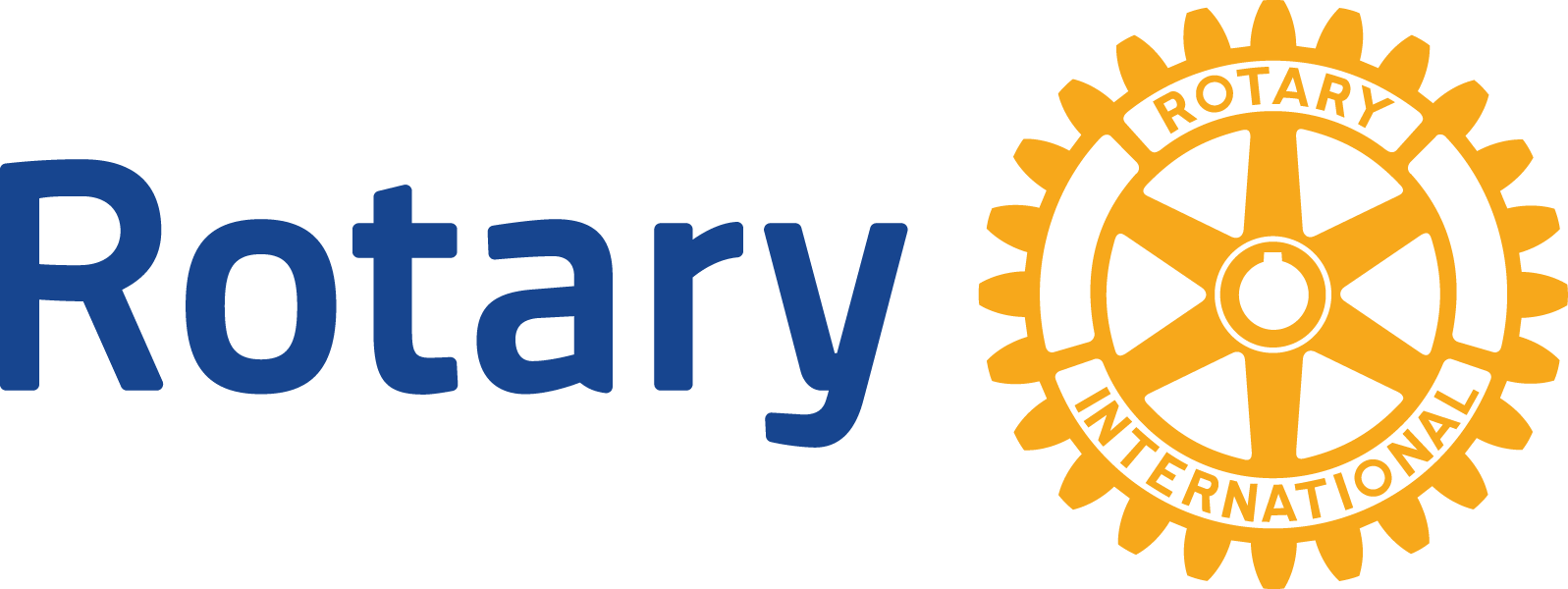 SOVVENZIONE globalE: MODELLO DI DOMANDANelle seguenti pagine sono elencate le domande incluse nel modulo online per la richiesta di una sovvenzione globale. Usare questo documento ai fini della pianificazione. Per accedere all’attuale modulo di domanda online visita www.rotary.org/it/grants.Fase 1: Informazioni basilariQual è il nome del tuo progetto?Che tipo di progetto stai pianificando? (umanitario, formazione professionale, borsa di studio)Tutte le sovvenzioni globali supportano le attività nell’ambito delle aree d’intervento del Rotary.Seleziona i contatti principali, distretto ospitante o internazionale, per il progetto.Il contatto ospitante principale vive nel Paese del progetto, della formazione o degli studi. Il contatto internazionale si trova in un altro Paese. Entrambi i contatti sono responsabili per tutta la corrispondenza relativa alla sovvenzione e per la rendicontazione alla Fondazione Rotary.Fase 2: Membri di commissione La commissione deve includere almeno due membri dal club o distretto sponsor ospitante e due membri dal club o distretto sponsor internazionale.Chi avrà un incarico nella commissione Sovvenzioni ospitante?Chi avrà un incarico nella commissione Sovvenzioni internazionale?Ci sono membri di commissione con un possibile conflitto d'interessi? In caso affermativo, spiega brevemente.Il conflitto d’interessi e la relazione attraverso la quale un individuo coinvolto in un programma sovvenzionato o assegnazione di fondi porta benefici all’individuo stesso o alla sua famiglia, conoscenti, interessi aziendali oppure a un’organizzazione nella quale ricopre l’incarico di amministratore, consigliere o dirigente.Fase 3: Panoramica sul progetto Riguardo al tuo progetto, quali sono gli obiettivi principali, e chi saranno i suoi beneficiari?Vogliamo avere semplicemente un'idea in generale del progetto. Cerca di essere breve. Ti chiederemo ulteriori dettagli più avanti.Fase 4: Area d’interventoQuali sono le aree d'intervento sostenute dal tuo progetto?Seleziona almeno un'area. Dovrai poi definire gli obiettivi e rispondere alle domande su ogni area d'intervento selezionata. Costruzione della pace e prevenzione dei conflitti Prevenzione e cura delle malattie Acqua, servizi igienici e igiene Salute materna e infantile Alfabetizzazione e educazione di base Sviluppo economico comunitario AmbienteFase 5: Misurare i successiQuali obiettivi di quest'area d'intervento saranno supportati dal tuo progetto?Seguiranno delle domande sugli obiettivi scelti e, alla fine del progetto, dovrai presentare un rapporto sui risultati conseguiti per ogni obiettivo. Ogni area d’intervento ha una serie di obiettivi. Seleziona solo gli obiettivi perseguiti dal tuo progetto.Come provvederai a misurare l’impatto del tuo progetto?Usa solo metodi di misurazione chiaramente collegati ai tuoi obiettivi e che dimostreranno l'impatto del progetto sulla vita dei partecipanti, sulle competenze o sulla salute. Trova consigli e informazioni su come misurare i risultati nella pubblicazione Monitoraggio e valutazione delle sovvenzioni globali - Supplemento. Devi includere almeno un metodo standardizzato di misurazione dal menù a tendina nell’ambito della tua domanda di sovvenzione.  (Aggiungi altre righe se necessario)Sai chi raccoglierà le informazioni ai fini del monitoraggio e valutazione?In caso affermativo, spiega brevemente le ragioni per cui questa persona o organizzazione sono qualificate per questo compito. In caso negativo, indica come provvederai a trovare una persona o organizzazione per svolgere questo compito.Fase 6: Località e dateProgetto umanitarioDove e quando si svolgerà il tuo progetto?Squadra di Formazione ProfessionaleImmetti alcune informazioni sulla squadra o squadre. (Aggiungi righe se necessario)Borse di studioQuali sono le date di viaggio del candidato previste?Fase 7: PartecipantiSquadra di Formazione ProfessionaleIn questa sezione il caposquadra e almeno altri due membri devono essere aggiunti ad ogni squadra creata.Per ogni membro devono essere caricati i seguenti documenti: Curriculum Vitae e Modulo di domanda per membri di squadra di formazione professionale. In questa fase dovranno essere inclusi anche gli itinerari di viaggio. È responsabilità del caposquadra raccogliere, esaminare e caricare tutti i documenti dei membri di squadra. La domanda per i membri della squadra di formazione professionale contiene i seguenti quesiti:  In che modo la tua formazione scolastica ed esperienza professionale si correla all’area d’intervento selezionata?Qual è il tuo ruolo in seno a questa formazione? Descrivi brevemente come sarai coinvolto.Organizzazioni Cooperanti (Facoltativo) Indica il nome, sito web e località di ciascuna organizzazione cooperante.Un'organizzazione cooperante può essere un'organizzazione non governativa, gruppo della comunità, o ente governativo. Allega una copia del Memorandum d’intesa firmato da un rappresentante di ogni organizzazione. (Aggiungi altre righe se necessario)Perché hai scelto di creare una partnership con questa organizzazione e quale sarà il suo ruolo?Partner (Facoltativo)I partner possono includere altri club Rotary che non contribuiscono finanziariamente, Rotaract club, Gruppi Community Rotary, o singoli individui.Elenca altri partner che parteciperanno al progetto.Viaggiatori Volontari (Facoltativo) Una sovvenzione per un progetto umanitario può essere usata per le spese di viaggio di due persone che forniranno formazione o aiuteranno ad attuare il progetto, se determinate competenze non sono disponibili a livello locale.Nome e indirizzo email dei viaggiatori.Descrivi il ruolo di questa persona nel progetto. Candidato alla Borsa di Studio Nome e indirizzo email del candidato alla borsa. Caricare la lettera di ammissione del candidato.Ateneo universitarioNome e indirizzo email dell’ateneo universitario.Partecipanti Rotariani Descrivi il ruolo dei Rotariani ospitanti nell’ambito del progetto.Descrivi il ruolo dei Rotariani internazionali nell’ambito del progetto.Fase 8: BudgetQuale valuta viene usata per il budget del progetto?Seleziona la valuta per il pagamento della maggior parte delle spese del progetto.Indica il tasso di cambio del dollaro (USD).Qual è il budget per questo progetto?Elenca ogni voce del bilancio del progetto. N.B: Il bilancio totale del progetto deve corrispondere al totale dei fondi di finanziamento, calcolati nella Fase 9. Il budget del progetto, inclusa l’equiparazione del Fondo mondiale, deve essere di almeno 30.000 USD. (Aggiungi altre righe se necessario)*Categorie probabili: Alloggio, Attrezzatura, Monitoraggio/Valutazione, Operazioni, Personale, Gestione progettuale, Pubblicità, Insegne, Rifornimenti, Formazione, Viaggi, Tassa d’iscrizioneDocumentazione di supportoCarica qualsiasi altra documentazione, ad es. preventivi o fatture pro-forma, che accompagna le spese elencate. Fase 9: FinanziamentoInformazioni sul finanziamento ottenuto per il progetto.Useremo le informazioni immesse per calcolare il massimo finanziamento ammesso da equiparare dal Fondo mondiale. Elenca tutti i finanziamenti, inclusi i contributi in contante e FODD. (Aggiungi altre righe se necessario)*Quando vengono donati fondi in contante alla Fondazione per aiutare a finanziare una sovvenzione globale, viene applicato un ulteriore 5 per cento per ammortizzare i costi per l'elaborazione della pratica. Club e distretti possono ricevere punti di riconoscimento Amici di Paul Harris per l'ulteriore spesa.Quale ammontare dal Fondo mondiale vorresti usare per questo progetto?Fase 10: SostenibilitàI progetti sostenibili forniscono soluzioni a lungo termine ai problemi della comunità - soluzioni che i membri della comunità potranno sostenere dopo l’esaurimento dei fondi delle sovvenzioni. Le risposte alle domande qui sotto ti aiuteranno a capire gli elementi che renderanno sostenibile il progetto.Progetti Umanitari – PianificazioneDescrivi i bisogni della comunità che il progetto intende risolvere.Come sono stati identificati questi bisogni dalla squadra progettuale?Come sono stati coinvolti i membri della comunità beneficiaria nella ricerca di soluzioni?Come sono stati coinvolti i membri della comunità nella pianificazione del progetto?Progetti Umanitari – implementazioneRiepiloga ogni fase dell’implementazione del tuo progetto.Non includere fasi relative alla raccolta fondi, domande o rendicontazione. (Aggiungi altre righe se necessario)Nel caso in cui il progetto prevede la collaborazione in coordinamento con eventuali iniziative correlate nella comunità, descrivi brevemente le altre iniziative e come si correlano a questo progetto. In caso contrario, spiega. Mancano iniziative locali che affrontano questi bisogni? Oppure, se esistono, perché hai deciso di non collaborare?Potrebbe valere la pena collaborare con altri gruppi, tra cui governi, organizzazioni no-profit e aziende private.Descrivi la formazione, la sensibilizzazione della comunità, o i programmi educativi inclusi in questo progetto.Come sono stati individuati questi bisogni?Quali incentivi userai (ad esempio, compensazione monetaria, premi, certificazioni, o pubblicità), se pertinente, per incoraggiare i membri della comunità a partecipare al progetto?Elenca tutti i membri o gruppi della comunità con il compito di supervisionare la continuazione del progetto dopo la conclusione delle attività sovvenzionate.Possono essere o meno soci o club Rotary.Squadre di Formazione Professionale – ImplementazioneDescrivi i bisogni relativi alla formazione di cui si occuperà la squadra.Come ha fatto la squadra a identificare questi bisogni?Descrivi gli obiettivi specifici della formazione, tra cui ciò che si prevede i partecipanti ottengano dal know-how della squadra.Come sono stati coinvolti i membri della comunità locale nella pianificazione della formazione?Lavorerai in coordinamento con tutte le iniziative correlate nella comunità? In caso affermativo descrivi brevemente le altre iniziative e come si correlano a questo progetto. In caso contrario, spiega. Mancano iniziative locali che affrontano questi bisogni? Oppure, se esistono, perché hai deciso di non collaborare?Potrebbe valere la pena collaborare con altri gruppi, tra cui governi, organizzazioni no-profit e aziende private.Quali incentivi userai (ad esempio, compensazione monetaria, premi, certificazioni, o pubblicità), se pertinente, per incoraggiare i membri della comunità a partecipare alla formazione?Come faranno i beneficiari della formazione a tenere aggiornate le nuove competenze acquisite?Elenca tutti i membri o gruppi della comunità con il compito di supervisionare la continuazione della formazione alla conclusione del progetto.Possono essere o meno soci o club Rotary.Borsa di Studio** (vedi sotto per le domande sul profilo del borsista)Descrivi la procedura seguita dalla tua squadra per selezionare questo candidato.Indica come il bagaglio di esperienze, studi e piani futuri di questo candidato lo rendono idoneo a ricevere una sovvenzione globale in quest’area d’intervento.BudgetProvvederai ad acquistare gli articoli nelle voci di bilancio da fornitori del posto?Hai indetto una gara d'appalto per selezionare i fornitori? In caso negativo, spiega.Fornisci un piano operativo e di manutenzione dell'apparecchiatura o materiale acquistati per questo progetto. Questo piano dovrebbe includere chi provvederà a operare e mantenere l'apparecchiatura e come saranno addestrati.Come faranno i membri della comunità a finanziare la manutenzione dell’apparecchiatura alla conclusione delle attività sovvenzionate. I pezzi di ricambio saranno disponibili sul posto?Se verranno usati fondi della sovvenzione per l’acquisto di apparecchiatura, sarà culturalmente appropriata e conforme agli standard tecnologici della comunità? In caso affermativo, spiega. In caso negativo, descrivi come la squadra aiuterà i membri della comunità ad adottare la nuova tecnologia.Alla conclusione del progetto, chi entrerà in possesso degli articoli acquistati con i fondi della sovvenzione? Nessun articolo acquistato potrà diventare proprietà di un distretto, club o socio del Rotary.FinanziamentoHai trovato una fonte di finanziamento locale per finanziare l’obiettivo realizzato dal progetto a lungo termine? In caso affermativo, descrivi la fonte di finanziamento.In seguito alla realizzazione del progetto sarà generato del reddito che servirà per finanziarne la sua sostenibilità? In caso affermativo, spiega.Le attività del progetto di sviluppo economico comunitario fanno parte di un micro-credito? In caso affermativo, carica il file con il supplemento microcredito.**I Candidati alla borsa di studio devono rispondere alle seguenti domande:Indica almeno due degli ultimi istituti scolastici che hai frequentato:Fornisci le seguenti informazioni sul corso o piano di studi che frequenterai:Ateneo universitario a cui ti sei immatricolato (inclusa città e Paese):Lingua dei corsi: Sito web: Corso o piano di studio:Data d’inizio del piano di studio: Data finale del piano di studio: Elenca i corsi che intendi seguire e fornisci i link rilevanti alle informazioni sul piano di studi / corsi.Indica come il tuo bagaglio di esperienze di volontario, istruzione o esperienza professionale si allinea agli obiettivi dell’area d’intervento del Rotary selezionata.Quali sono i tuoi piani subito dopo aver concluso il periodo borsistico?Indica come i tuoi obiettivi professionali a lungo termine si allineano agli obiettivi dell’area d’intervento del Rotary selezionata?MisurazioneMetodo di raccoltaFrequenza BeneficiariNome della squadraTipoLocalitàPartenza - RientroNomeSito webLocalitàNum.Categoria*DescrizioneFornitoreCosto in valuta localeCosto in USDTotale budget:Totale budget:Totale budget:Totale budget:Num.FonteDettagliAmmontare (USD)Finanziamento*TotaleNum.AttivitàDurata